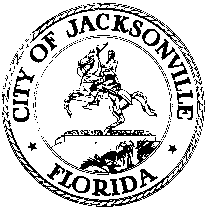 OFFICE OF THE CITY COUNCILHONORABLE JU’COBY PITTMAN                   				 	                  117 WEST DUVAL STREETCOUNCIL MEMBER, DISTRICT 8 					   	                                            4th FLOOR – SUITE 425OFFICE:  904-255 -5208							         	      JACKSONVILLE, FLORIDA  32202FAX:  904-255-5230							           		                         EMAIL: JPITTMAN@coj.netAMENDED HYBRID VIRTUAL/IN-PERSON NOTICEJANUARY 15, 20214:30 PMAMENDED HYBRID VIRTUAL/IN-PERSON MEETING NOTICEJACKSONVILLE SMALL & EMERGING BUSINESS SPECIAL COMMITTEEJANUARY 22, 2021(4:30 PM to 6:00 PM)Meeting Time:  4:30 PM to 6:00 PM Physical Location: Council ChambersCity Hall117 W. Duval StreetJacksonville, Florida 32202(If attending virtually, please join the meeting by 4:20 PM)Meeting ID: 978 2489 9290Passcode: 828975Notice is hereby given that the Honorable Ju’Coby Pittman, Chair of the Special Committee on Jacksonville Small & Emerging Business, hereby calls a Hybrid Virtual/In-Person Meeting for Friday, January 22, 2021, 4:30 PM to 6:00 PM, in the Jacksonville City Council Chambers, located at 117 West Duval Street, Jacksonville, Florida. A quorum of the Committee Members (2) will need to be present in-person but other members may attend utilizing Communications Media Technology (CMT).The purpose of the meeting is to discuss topics related to the background and charge of the Committee and any other items noted on the meeting’s agenda or at the discretion of the Chair. Background: The current Jacksonville Small and Emerging Business (JSEB) program has been in place since 2004, with several modifications over the years. This JSEB program is a race neutral program developed in conjunction with two previous disparity studies (1990 and 2002) and federal case law. An oversight committee for the JSEB program was established to quarterly and annually reviews certain aspects of the JSEB program. In 2011, the City of Jacksonville commissioned a disparity study to evaluate the JSEB program and data from 2004-2010. The results of the disparity study were published in 2013.Charge: A special Committee on Jacksonville Small and Emerging business is established to review the JSEB program codified in Chapter 126, Part 6, Ordinance Code, and identify any successes and challenges that the JSEB program may have. Based on the Special Committee JSEB program review, the Committee may recommend amendments to the JSEB program, including but not limited to, the JSEB program goals, training, access to capital, bonding, certification requirements, maximum threshold amounts in Section 126.608(c)(2), Ordinance Code, and the limitation on the number of program participation years in Section 126.608(c)(3), Ordinance Code, or other legislative improvements or programs supported by the evidence, disparity studies, and applicable federal and state law. Members:Council Member Ju’Coby Pittman, ChairCouncil Member Garrett DennisCouncil Member Terrence Freeman
 The meeting noticed herein can be accessed virtually through the Zoom.US- computer application or in-person at Council Chambers. Council Members, City staff and the public may attend the meeting at the physical location- Council Chambers, but CDC guidelines will be adhered to due to COVID-19. A mandatory mask requirement is in place for all public buildings pursuant to the COJ Emergency Executive Proclamation 2020-005, as extended. The public will be encouraged to share general comments with individual Council Members by email or telephone. CCMeeting01262021@coj.net is the designated email for comments to be including as a part of this meeting.  WAYS FOR THE PUBLIC TO ACCESS THE MEETING:Sign up for Zoom.  Type - Zoom.US – with Chrome Internet Browser.  Go to:  JOIN A MEETING On Dash Board Information regarding the Zoom meeting ID and meeting password is listed below:Meeting ID: 978 2489 9290     Passcode: 828975(You can LISTEN to the meeting and VIEW the meeting this way.ALL PARTICPANTS WHO WANT TO PARTICIPATE IN LEGALLY REQUIRED PUBLICPARTICIPATION MUST LOG IN WITH (It would be helpful to identify bill to be addressed)                Full Name – IE:  Cheryl L. Brown 2020-02002.  Watch it on your computer. Streaming site (or COJ streaming site):  https://www.coj.net/city-council/city-council-meetings-online3.  Joining a Zoom Meeting by phone:     
           Dial:  1 301 715 8592 - Meeting ID: 978 2489 9290     Passcode: 828975Find a local number:  https://zoom.us/u/acgmEl2oIWAYS FOR THE PUBLIC TO PARTICIPATE IN LEGALLY REQUIRED PUBLIC HEARINGS OR PUBLIC PARTICIPATION ZOOM MEETING1.  Refer to:  City of Jacksonville Citizen Guide to Council Meetings (Attached)2.  Legal Name must appear on Zoom to be recognized by the Chair;3.  DO NOT state your residence- address as this is not required in this forum – only state       County and Zip Code4.  Timeframe set by Chairman – No more than 3 minutes per speaker.5.   The Timer will be viewable.  Must be in “Gallery View” to see countdown; Sort those in        meeting by going to “Participant” and typing in Timer.6.   Chairman will “ONLY” call on speakers using the ELECTRONIC “RAISE HAND” feature       located within the Zoom App.   This feature is found- Click on “Participants” scroll to the bottom        click on “Raise Hand” wait to be recognized.  (Must have a Microphone, Video, and Speakers        to participate with the function.)INSTRUCTIONS: JOINING A MEETING BY DIAL-IN PHONE ONLYDial numbers provided above.  If you dial a toll number, your carrier rates will apply.You will be prompted to enter the meeting ID – the Meeting ID: 978 2489 9290     Passcode: 828975If the meeting has not already started and join before host is not enabled, you will be prompted to press # to wait if you are participant.You will be prompted to enter your unique participant ID. This only applies if you have joined on the computer or mobile device or are a panelist in a webinar. Press # to skip.If you join by computer or mobile device later, you can enter the Participant ID to bind your phone and device session together and show your video when you speak on the phone. To enter your participant ID once you are in the meeting, enter #Participant ID# on your phone.PHONE CONTROLS FOR DIAL-IN PHONE ONLY PARTICIPANTSThe following commands can be entered via phone tones using your phone's dial pad while in a Zoom meeting:*6 - Toggle mute/unmute (While this is a function that is available the mute and unmute function will be controlled by the Host not the participant. To speak, the participant must use the *9 function to be recognized.)*9 - Raise hand (Electronic Zoom feature that “Must” be used to be recognized by the Chairman to Speak)Refer to:  City of Jacksonville Citizen Guide to Council Meetings (Attached)Legal Name must appear on Zoom to be recognized by the Chair.DO NOT state your residence- address as this is not required in this forum – only State, County and Zip CodeTimeframe set by Chairman – No more than 3 minutes per speaker.Phone in participate will be informed of remaining time.Chairman will “ONLY” recognize or call on speakers using the ELECTRONIC “RAISE HAND” feature   located within the Zoom App *9 … wait to be recognized.  (Must have a Microphone and Speakers on phone to participate with the function.)4. Look at the digital recording of the meeting later on this website under available archives- City Council click      link:   https://www.coj.net/city-council/city-council-meetings-onlineIt is important that you use one of the above remote ways to access the meeting; the Mayor has imposed rules on social distancing because of the COVID-19 Virus.  If you have any problems or questions about gaining access to the meeting, please call 904 255 5193 Leave your name number and brief message.WAYS FOR THE PUBLIC TO MAKE COMMENTS AT THE MEETING: You can email your comments to: CCMeeting01262021@coj.netFor some meetings, you will be able to call in to make a comment on the phone.Many meetings, especially informational ones, may not have public comment.  WAYS FOR THE PUBLIC TO PARTICIPATE IN LEGALLY REQUIRED PUBLIC HEARINGS OR PUBLIC PARTICIPATION ZOOM MEETING1.  Refer to:  City of Jacksonville Citizen Guide to Council Meetings (Attached)2.  Legal Name must appear on Zoom to be recognized by the Chair;3.  DO NOT state your residence- address as this is not required in this forum – only state       County and Zip Code4.  Timeframe set by Chairman – No more than 3 minutes per speaker.5.   The Timer will be viewable.  Must be in “Gallery View” to see countdown; Sort those in        meeting by going to “Participant” and typing in Timer.6.   Chairman will “ONLY” call on speakers using the ELECTRONIC “RAISE HAND” feature       located within the Zoom App.   This feature is found- Click on “Participants” scroll to the bottom        click on “Raise Hand”… wait to be recognized.  (Must have a Microphone, Video, and Speakers        to participate with the function.)ADA and TDD ASSISTANCEPursuant to the American with Disabilities Act, accommodations for persons with disabilities are available upon request.  Please allow 1-2 business days’ notification to process; last minute requests will be accepted, but may not be possible to fulfill.  Please contact Disabled Services Division at: V 904-255-5466, TTY-904-255-5476, or email your request to KaraT@coj.net.Please contact direct all legislative inquires to Jessica Matthews, Chief of Legislative Services at 904 255 5169 or JMatthews@coj.net.  Please contact Dr. Cheryl L Brown, Director/Council Secretary at CLBrown@coj.net  904 255 5193 or refer to the information provided within the notice for specific inquiries, information and/or details.SN/CLB/SC/CM/JG/LC/jbmXC:     	Council Members/Staff                                                  	Steve Cassada, Systems Information        Dr. Cheryl L Brown, Council Secretary                                    	Melanie Wilkes, Systems InformationKatrina Fisher, Office of Council Director                                	Yvonne Mitchell, Research Assistant            	Sharonda Davis, Sr. Manager Leg. Svcs.                                 	Peggy Sidman, Deputy General Counsel             	Paige Johnston, Assistant General Counsel                              	Shannon Eller, Office of General Counsel           	Jason Gabriel, General Counsel                                               	Jeff Clements, Chief of Research           	Kristi C. Sikes, Chief of Administration                                	CITYC@COJ.NET            	Electronic Notice Kiosk- 1st Floor City Hall                            	Public Notice System-Council Webpage           	Kim Taylor, Council Auditor                                                	Philp Peterson, Asst. Council Auditor            	Carla Miller, Exec. Director- Ethics Commission                  	Kirby Oberdorfer, Ethics Commission       	Carol Owens, City Council                                                       	Andrea Hartley-Myers, Ethics           	Mary Staffopoulos, Office of General Counsel                      	File Copy            	Media and Media Box          